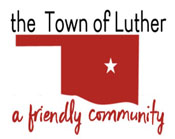 NOTICE AND AGENDA OF SPECIAL MEETING OF THE LUTHER PUBLIC WORKS AUTHORITYTHURSDAY, SEPTEMBER 23, 2021, IMMEDIATELY FOLLOWING THE BOARD MEETING AT 6:30 P.M.LUTHER TOWN HALL108 SOUTH MAIN STREET, LUTHER, OKLAHOMA 73054Call to OrderRoll CallDetermination of a quorumTrustee CommentsTrustee One (Terry Arps)Trustee Two (Brian Hall)Consideration, discussion and possible action to repair or replace a sewer lift station pump at the lift station on S. Dogwood Street.Consideration, discussion and possible action to repair the jetter hose reel.Trustee Three (Carla Caruthers)Trustee Four (Jeff Schwarzmeier)Trustee Five (Joshua Rowton)Citizen participation:  Citizens may address the Board during open meetings on any matter on the agenda prior to the Board taking action on the matter. On any item not on the current agenda, citizens may address the Board under the agenda item Citizen Participation. Citizens should fill out a Citizen’s Participation Request form and give it to the Mayor. Citizen Participation is for information purposes only, and the Board cannot discuss, act or make any decisions on matters presented under Citizens Participation. Citizens are requested to limit their comments to two minutes.Adjourn.______________________________________Scherrie Pidcock, Acting Town Clerk/Treasurer